Извещение об отмене проведения запроса котировок цен                                       №056/ТВРЗ/2022Уважаемые господа!АО «ВРМ» в лице Тамбовского ВРЗ АО «ВРМ извещает об отмене проведения запроса котировок цен № 056/ТВРЗ/2022 с целью выбора организации на право заключения договора на поставку стали полосовой горячекатаной для нужд Тамбовского ВРЗ АО «ВРМ» в октябре-декабре 2022 года согласно п.1.6 запроса котировок цен.Председатель Конкурсной комиссииТамбовского ВРЗ АО «ВРМ»	      Д.В. Шлыков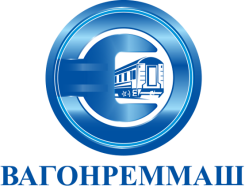 АКЦИОНЕРНОЕ ОБЩЕСТВО «ВАГОНРЕММАШ»Филиал Тамбовский вагоноремонтный завод392009, г. Тамбов, пл. Мастерских, д. 1тел. (4752) 44-49-59, факс 44-49-02, e-mail: tvrz@vagonremmash.ru